EXERCICIS VACNCES NADALBALANÇ I PÈRDUES I GUANYSExercici 1: Juny 2023 sèrie 1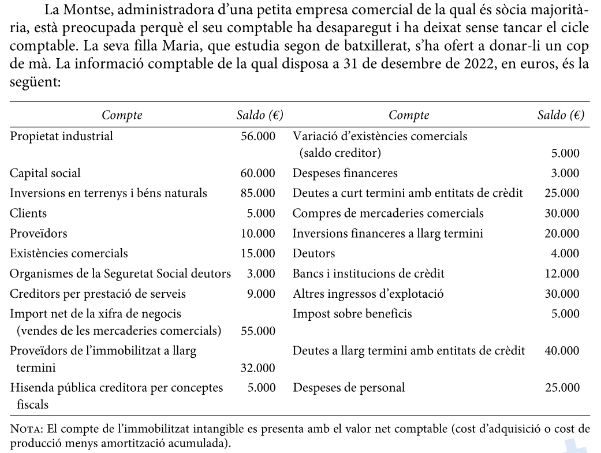 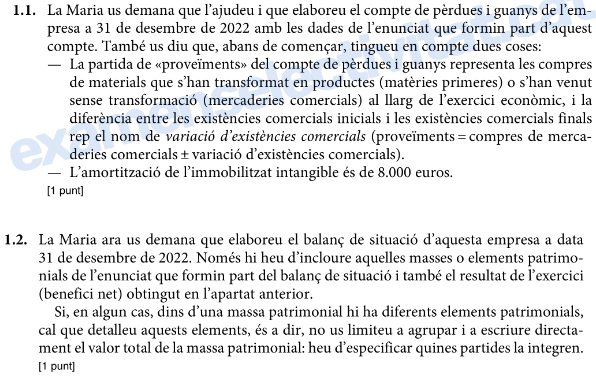 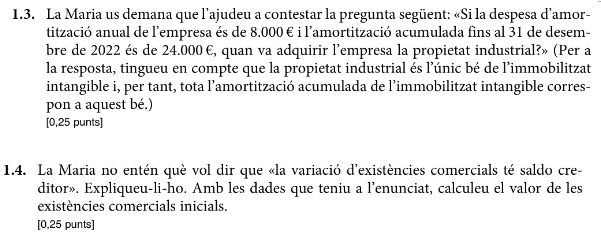 Exercici 2: Juny 2022, sèrie 2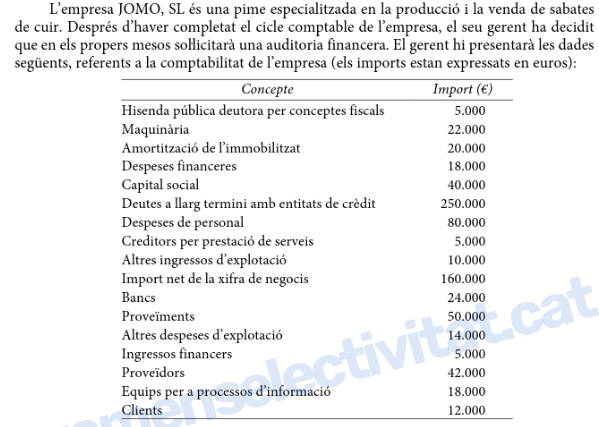 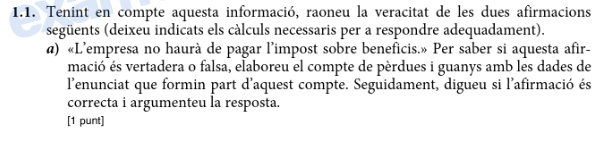 Exercici 3: 2021 setembre sèrie 1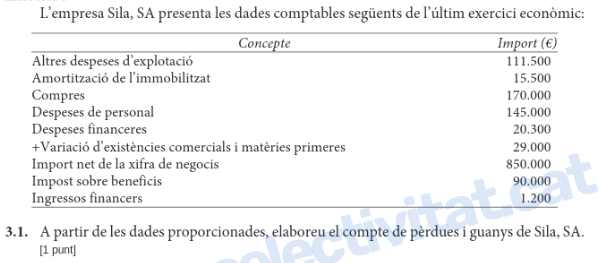 Exercici 4: juny 2021, sèrie 5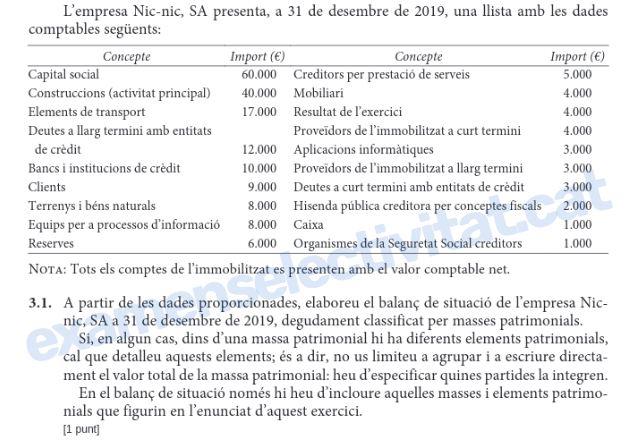 PAYBACK, VAN I TIRExercici 1: 2020 juny, sèrie 1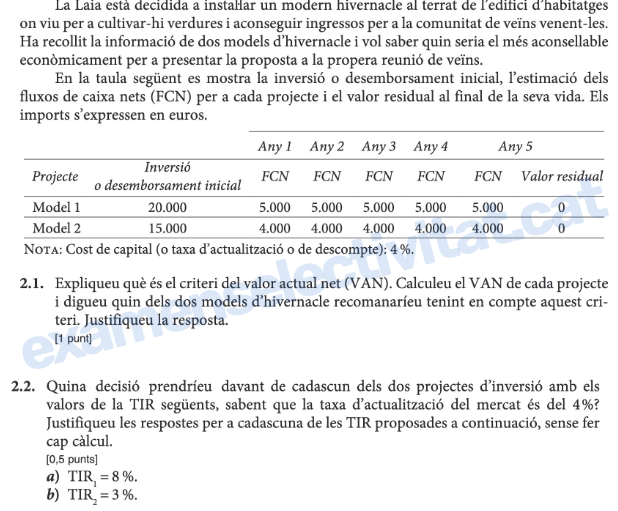 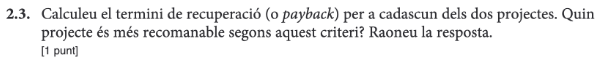 Exercici 2: 2019 juny sèrie 1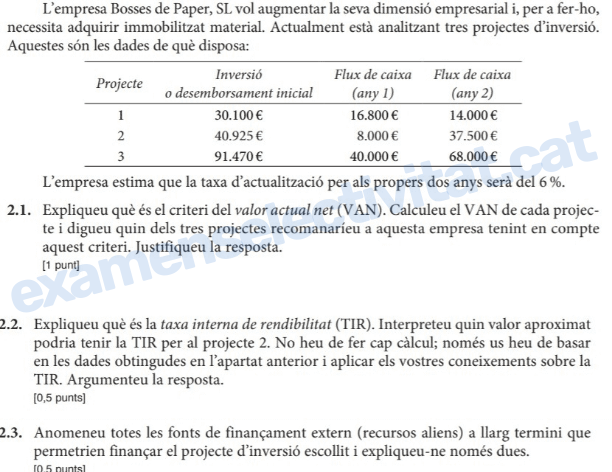 Exercici 3: 2019 juny sèrie 4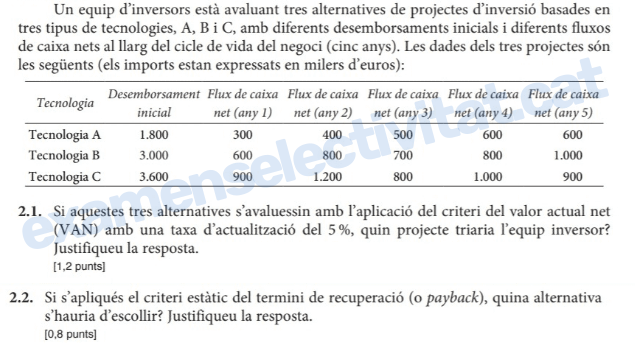 Exercici 4: 2019 setembre sèrie 5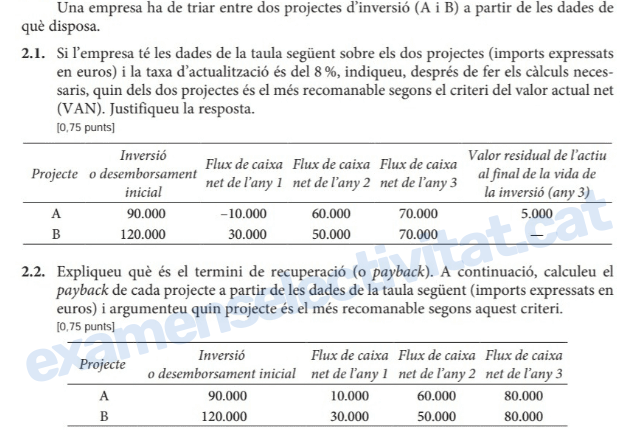 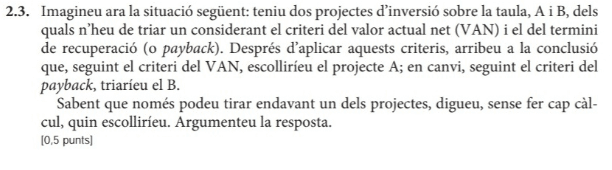 A més a més s’han de fer els següents exercicis:Clica a l’anllaç: https://www.econosublime.com/2019/05/ejercicio-resuelto-balances-fondo-maniobra.html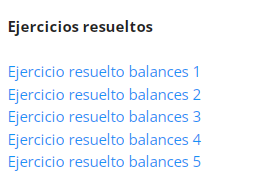 També fes els exercicis resolts següents (PÈRDUES I GUANYS):  https://www.econosublime.com/2020/02/ejercicio-resuelto-cuenta-perdidas-ganancias.htmlhttps://www.econosublime.com/2020/05/ejercicio-resuelto-perdidas-ganancias.htmlAMPLIACIÓ MOLT NECESSÀRIA!!!!https://www.econosublime.com/2020/03/ejercicios-y-ejercicios-resueltos-cuenta-perdidas-ganancias.html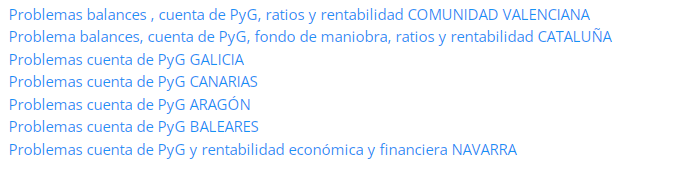 